ภาพถ่ายกิจกรรม
กิจกรรม “พระธรรมฑูตสัญจร”โดยพระวิทยากรให้ความรู้ด้านคุณธรรมและจริยธรรมแก่คณะครูและนักเรียนโรงเรียนบ้านงิ้วแบ้ 
 อำเภอบรรพตพิสัย  จังหวัดนครสวรรค์สำนักงานเขตพื้นที่การศึกษาประถมศึกษานครสวรรค์ เขต ๒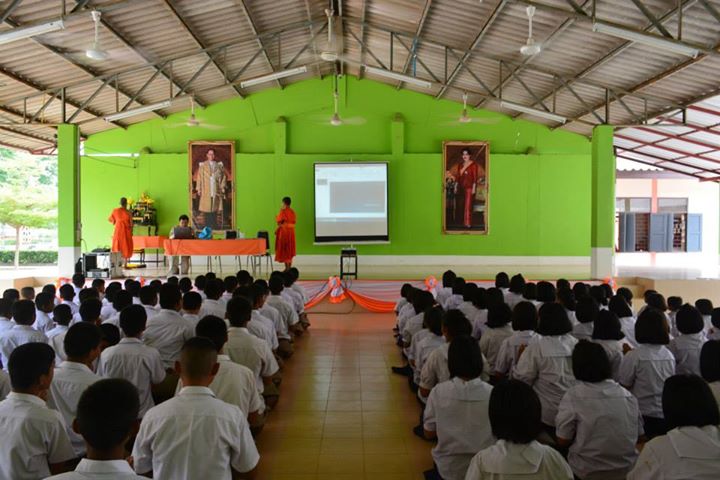 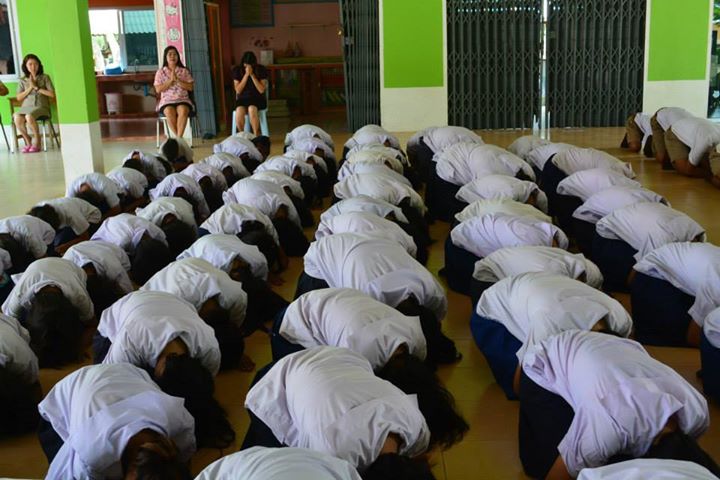 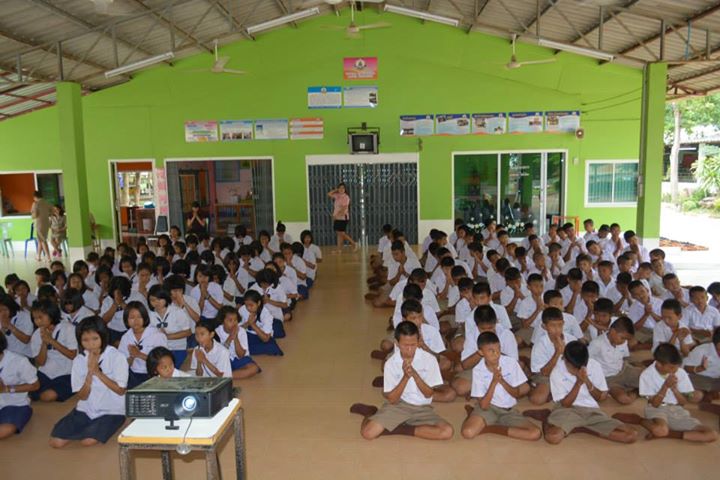 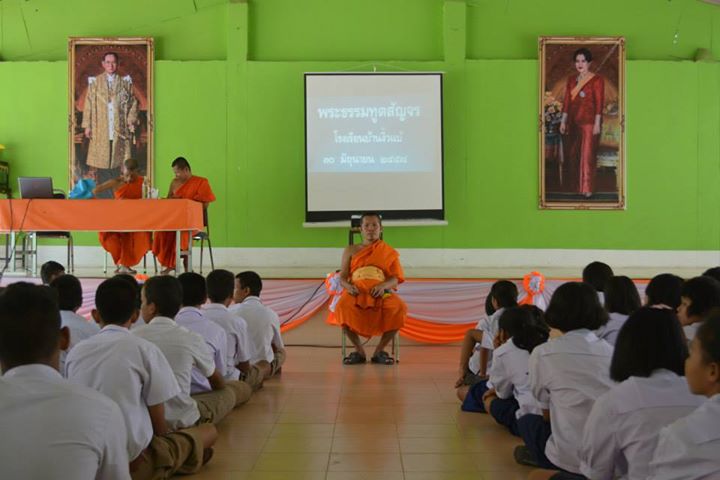 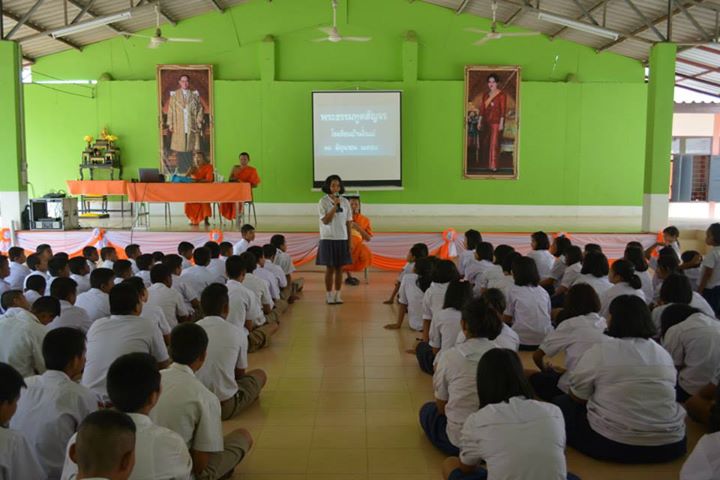 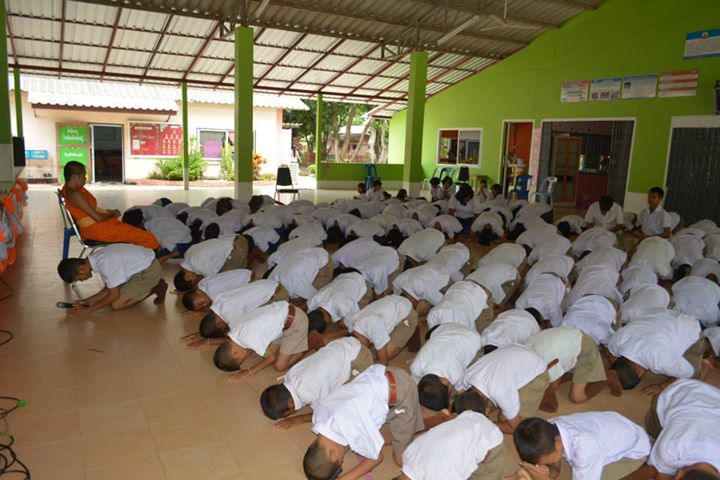 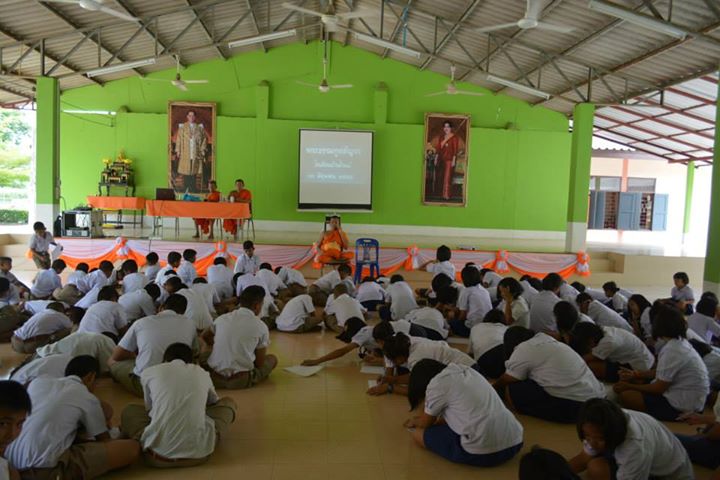 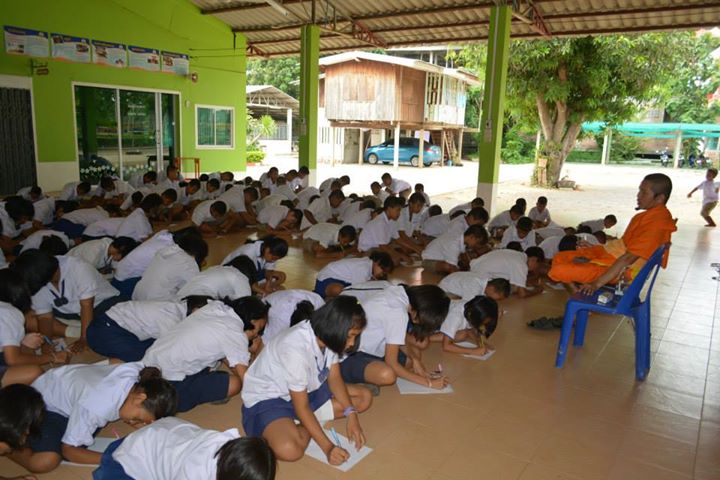 